Lättläst förhandsbrev till vuxna om klientplanHej ________!  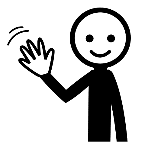 Jag heter _________________och jag är socialarbetare.Jag ska komma och träffa dig.  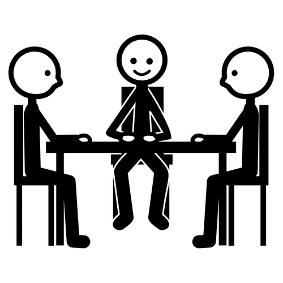 Vi träffasveckodag _____________________datum ___. ____.20____plats _________________________klockslag _________Jag vill gärna veta hur du har det.Du får berätta för mig 
om dina planer och drömmar.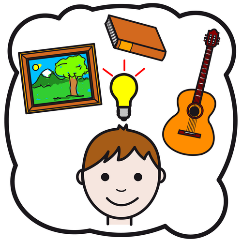 Vi ska också prata om hurdan service du får.Service kan vara till exempel boende, daglig verksamhet, arbetsverksamhet eller taxiresor. Du kan berätta för mig om du tycker att du får bra service.Du kan också berätta om det är något du tycker illa om.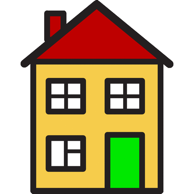 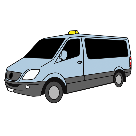 Tillsammans gör vi en klientplan åt dig.Vi funderar vilken slags service du behöver.Vi funderar också på vilken service som är bäst för dig.Tillsammans med det här brevet får du en broschyr.I den kan du läsa mer om klientplanen.Det blir trevligt att träffa dig!Hälsningar från____________________, socialarbetare(bild på socialarbetaren) 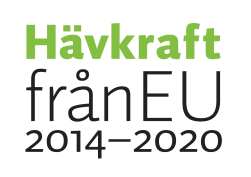 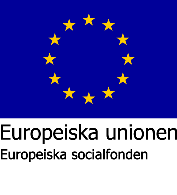 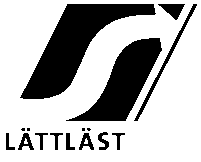 Bilder: Papunets bildbank, papunet.net: 
Sergio Palao / CATEDUPaxtoncrafts Charitable TrustAino OjalaElina Vanninen